Guide til valg af område og fag til SSOLog ind i Lectio. På din forside finder du et direkte link til spørgeskemaet. Spørgeskemaet skal udfyldes inden mandag den 10. oktober 2016 kl. 09.30: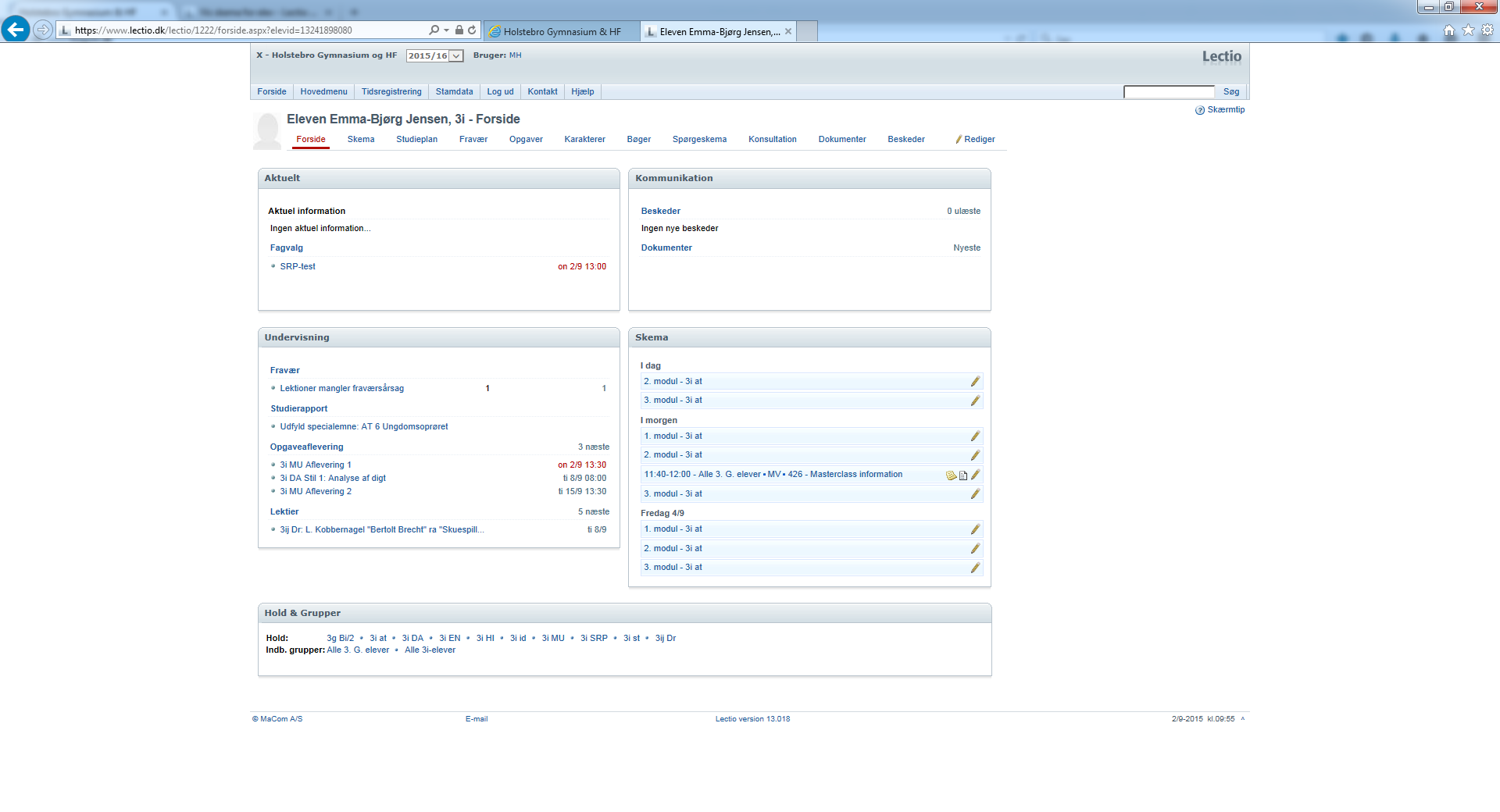 I spørgeskemaet angiver du først område for SSO og dernæst det/de fag, du vil skrive SSO i. Husk at trykke ”Gem”.Inden du vælger område og fag i Lectio, skal du have talt med dine faglærere og fået deres godkendelse af dit valg af område og fag. I feltet ”Bemærkning” noterer du navnene på de faglærere, der har godkendt dit valg af område og fag, og datoen for godkendelsen: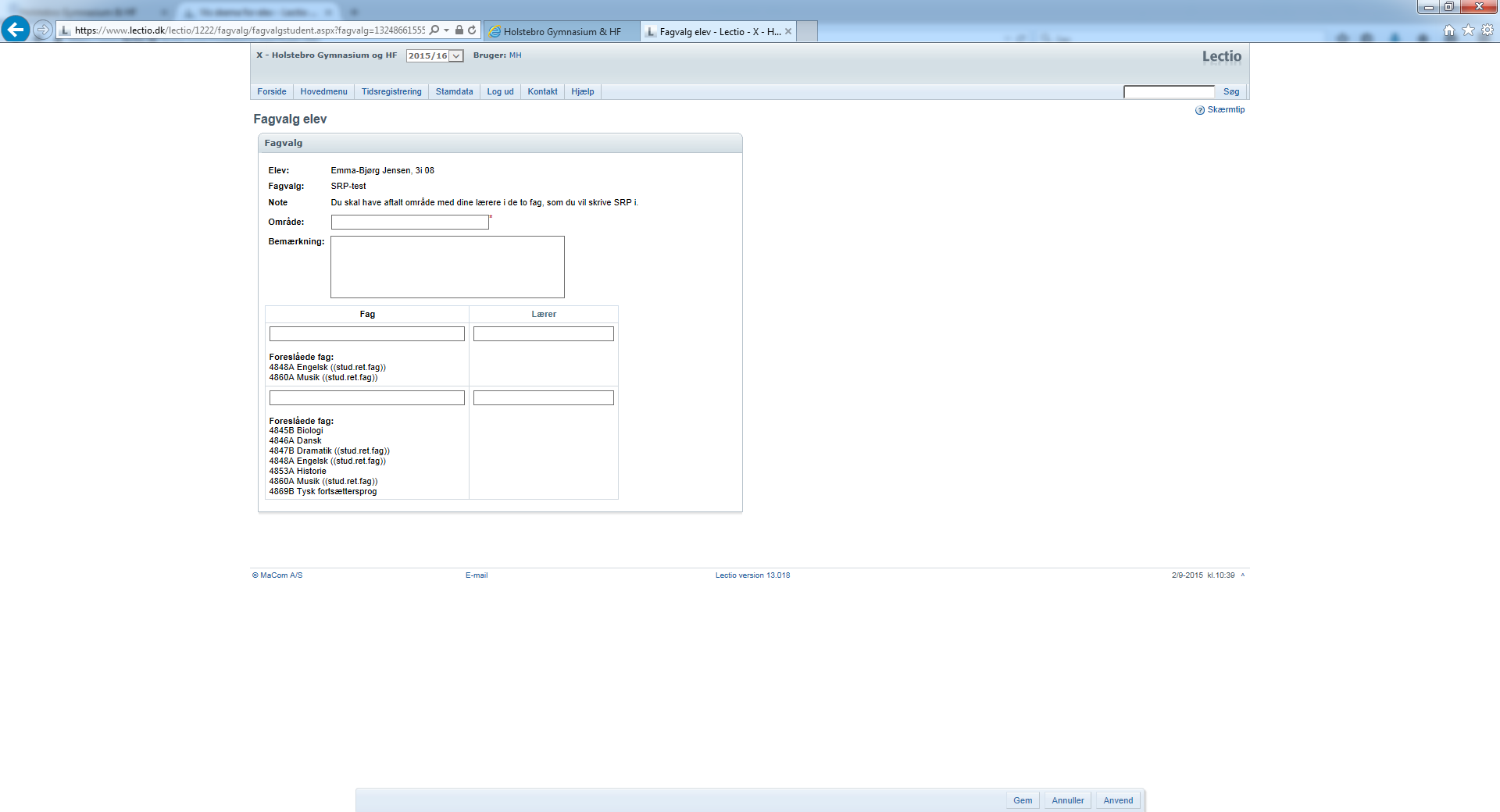 24.08.2016 / SS